35164S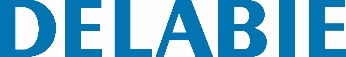 Barra de apoio rebatível Basic Ø 32, L. 850 mmReferência: 35164S Informação para prescriçãoBarra de apoio rebatível Basic Ø 32, para pessoas com mobilidade reduzida (PMR).Inox 304 polido satinado.Comprimento: 850 mm.Espessura do tubo: 3,5 mm.Fixação visível por placa Inox 6 furos.Marcação CE.Garantia 10 anos.